   S O F I A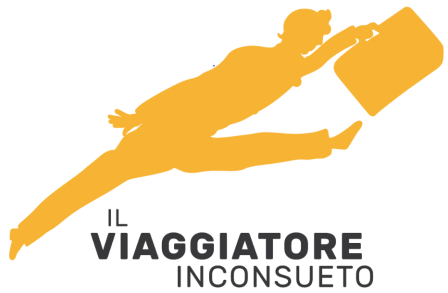 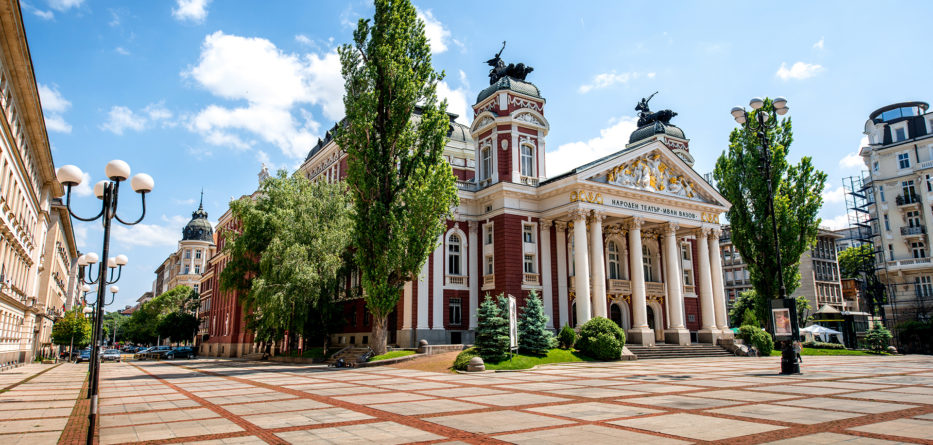 DAL 24 AL 27 GIUGNO 2024Sofia è una città da visitare  perchè la sua posizione tra oriente e occidente si riversa nelle sue architetture, nella sua musica, nel suo folklore, nel sorriso dei suoi abitanti, nei libri esposti sulle bancarelle dei mercati. Ci sono infatti  tantissime gallerie d’arte e musei, ristoranti raffinati, locali dove gustare una birra e ascoltare musica dal vivo. Dopo un lungo periodo di governi filo-sovietici sta ora cercando una timida ripresa e si sta aprendo al mondo: prima che diventi una meta del turismo di massa, quindi, rimane ancora un piccolo scrigno incantato da godersi in lungo e in largo!QUOTA INDIVIDUALE DI PARTECIPAZIONE:			EURO 390,00La quota di partecipazione comprende:Volo diretto Bergamo/Sofia con compagnia low-cost Ryanair* (a: ore 17,30 – r: ore 23,00)Piccolo bagaglio a mano cm  e grande bagaglio a manoTransfer da/per aeroportoN. 3 notti in hotel cat. 4 **** con trattamento di pernottamento e prima colazioneAssicurazione Medico Bagaglio AnnullamentoQuotazioni effettuate in base alle tariffe in vigore al 28 marzo, soggette a variazione. All'atto della prenotazione  è richiesto un acconto di euro 200,00. Versamento saldo entro il 15 Maggio. Necessario  documento in corso di validità: CARTA D'IDENTITA' o PASSAPORTO* leggere attentamente le condizioni sul sito www.ryanair.comIL VIAGGIATORE INCONSUETO – Via Mazzini 1/B – 29015 CASTEL SAN GIOVANNI (PC)Tel. 0523.843698  – E-mail: info@ilviaggiatoreinconsueto.it